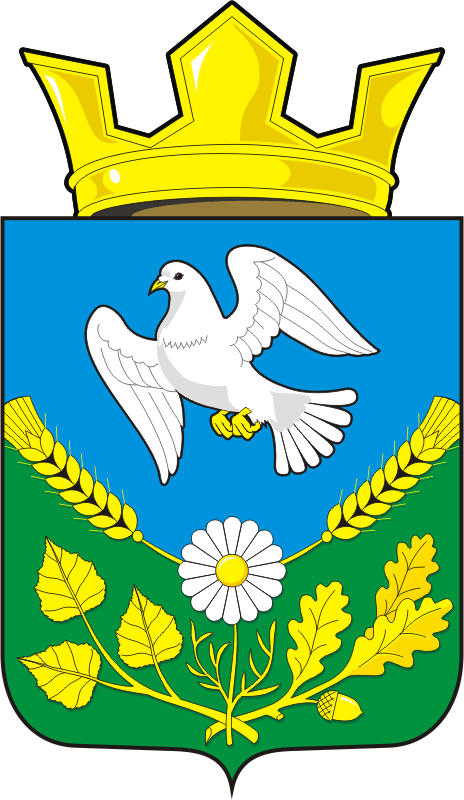 АДМИНИСТРАЦИЯ МУНИЦИПАЛЬНОГООБРАЗОВАНИЯ НАДЕЖДИНСКИЙ СЕЛЬСОВЕТ САРАКТАШСКОГО РАЙОНА ОРЕНБУРГСКОЙ ОБРАЗОВАНИЯ  РАСПОРЯЖЕНИЕс. Надеждинка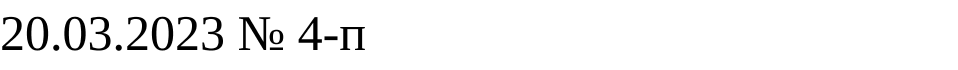 О подготовке и проведении мероприятий, посвященных празднованию в МО Надеждинский сельсовет 85-летия со дня рождения Виктора Степановича ЧерномырдинаВ целях подготовки и проведения в МО Надеждинский сельсовет мероприятий, посвященных празднованию 85-летия со дня рождения Почетного гражданина Оренбургской области Виктора Степановича Черномырдина:Утвердить состав организационного комитета по подготовке и проведению мероприятий, посвященных празднованию 85-летия со дня рождения Виктора Степановича Черномырдина (далее – организационный комитет), согласно приложению, к настоящему распоряжению.Организационному комитету до 25 марта 2023 года разработать и утвердить план основных мероприятий по подготовке и проведению празднования в МО Надеждинский сельсовет Саракташского района 85-летия со дня рождения Виктора Степановича Черномырдина.Контроль за исполнением настоящего распоряжения возложить на специалиста  сельсовета Яковлеву Ю.Л.Распоряжение вступает в силу со дня его подписания.Глава сельсовета               					                      О.А.Тимко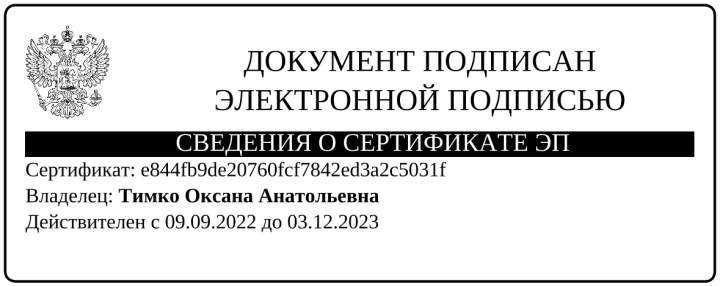 Разослано: прокуратура района, администрации района, на сайт, в делоПриложение к распоряжению главы Надежднского сельсоветаот 20.03.2023 № 4-рСостав организационного комитета по подготовке и проведению мероприятий, посвященных празднованию в Саракташском районе 85-летия со дня рождения Виктора Степановича ЧерномырдинаТимко Оксана Анатольевна - председатель организационного комитета, Глава муниципального образования Надеждинский сельсоветЯковлева Юлия Леонтьевна- заместитель председателя организационного комитета, специалист Надеждинского сельсоветаНикитина Ирина Станиславовна- секретарь организационного комитета, директор МОБУ Надеждинская СОШЧлены организационного комитета:Члены организационного комитета:Тимко Анна Владимировна- МБУК «ЦБС Саракташского района» заведующая Надеждинским сельским филиалом Мисько Ирина Александровна- заведующая клуба с. Яковлевка Шамхалова Алина Мавлитовна - председатель Совета Молодежи при администрации Надеждинского сельсоветаШабанова Евгения Сергеевна- заместитель директора по УВР МОБУ Надеждинская СОШ